                                                                    проектСОБРАНИЕ ДЕПУТАТОВЖЕРНОВЕЦКОГО СЕЛЬСОВЕТАКАСТОРЕНСКОГО РАЙОНАР Е Ш Е Н И Е От     мая 2023 года                    №«О внесении изменений и дополнений в Устав муниципального образования«Жерновецкий    сельсовет»  Касторенского района Курской области»В целях приведения в соответствие с действующим законодательством Устава муниципального образования «Жерновецкий   сельсовет» Касторенского района Курской области (с последующими изменениями и дополнениями) (далее – Устав муниципального образования «Жерновецкий   сельсовет» Касторенского района Курской области), руководствуясь пунктом 1 части 1 статьи 17 Федерального закона от 06 октября 2003 года № 131 - ФЗ «Об общих принципах организации местного самоуправления в Российской Федерации» (с последующими изменениями и дополнениями), Уставом муниципального образования «Жерновецкий   сельсовет» Касторенского района Курской области Собрание депутатов Жерновецкого  сельсовета Касторенского района РЕШИЛО:Внести в Устав муниципального образования «Жерновецкий  сельсовет» Касторенского района Курской области следующие изменения и дополнения:дополнить статьей 5.1 следующего содержания: «Статья 5.1 Перераспределение отдельных полномочий между органами местного самоуправления Жерновецкого сельсовета и органами государственной власти Курской областиВ соответствии с Законом Курской области от 7 декабря 2021 года № 109-ЗКО «О перераспределении отдельных полномочий между органами местного самоуправления поселений, муниципальных районов Курской области и органами государственной власти Курской области в области градостроительной деятельности» полномочия органов местного самоуправления Жерновецкого сельсовета в области градостроительной деятельности, перечисленные в части 1 статьи 2 данного Закона Курской области, осуществляются уполномоченными Губернатором Курской области исполнительными органами Курской области.»;в статье 9 «Местный референдум»:а) в абзаце 1 части 4 слова «сбор подписей в поддержку данной инициативы, количество которых устанавливается законом Курской области и не может превышать 5 процентов от числа участников референдума, зарегистрированных на территории Жерновецкого сельсовета в соответствии с федеральным законом» заменить словами «сбор подписей в поддержку данной инициативы в количестве 5 процентов от числа участников референдума, зарегистрированных на территории проведения референдума в соответствии с частью 9 статьи 17 Закона Курской области от 03 декабря 2009 года № 106-ЗКО «Кодекс Курской области о выборах и референдумах»», но не может быть менее 25 подписей»;б) в абзаце 2 части 5 слова «Избирательной комиссией Курской области» заменить словами «Избирательной комиссии Курской области»;в) слова «Назначенный судом местный референдум организуется Избирательной комиссией Жерновецкого  сельсовета Кастренского района» заменить словами «Назначенный судом местный референдум организуется избирательной комиссией, осуществляющей подготовку и проведение выборов в органы местного самоуправления  Жерновецкого сельсовета, местного референдума»;3) часть 3 статьи 10 «Муниципальные выборы» признать утратившей силу;4) в статье 11 «Голосование по отзыву депутата Собрания депутатов Жерновецкого  сельсовета Касторенского района, Главы Жерновецкого  сельсовета района»:а) в части 4 слова «организует Избирательная комиссия Жерновецкого сельсовета района в порядке» заменить словами «организует избирательная комиссия, осуществляющая подготовку и проведение выборов в органы местного самоуправления Жерновецкого сельсовета, местного референдума в порядке»;б) в части 5: слова «Инициативная группа обращается в Избирательную комиссию Жерновецкого сельсовета Касторенского  района с ходатайством» заменить словами «Инициативная группа обращается в избирательную комиссию, организующую подготовку и проведение выборов в органы местного самоуправления Жерновецкого сельсовета, местного референдума с ходатайством»;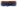  слова «Избирательная комиссия	Жерновецкого сельсовета Касторенского района со дня получения ходатайства» заменить словами «Избирательная комиссия,	организующая подготовку и проведение выборов в органы местного самоуправления Жерновецкого сельсовета, местного референдума со дня получения ходатайства»;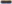 в) в части 7 слова «в количестве двух процентов от числа избирателей, зарегистрированных соответственно в избирательном округе, Жерновецком  сельсовете» заменить словами «в количестве 5 процентов от числа участников референдума, зарегистрированных на территории проведения референдума в соответствии с частью 9 статьи 17 Закона Курской области от 03 декабря 2009 года № 106-ЗКО «Кодекс Курской области о выборах и референдумах»», но не может быть менее 25 подписей»;г) в части 12 слова «Жерновецкого сельсовета соответственно» заменить словами «Жерновецком  сельсовета соответственно»;5) в статье 24 «Статус депутата Собрания депутатов Жерновецкого сельсовета Касторенского района»:а) часть 4 дополнить новым абзацем следующего содержания:«В соответствии с федеральным законодательством полномочия депутата Собрания депутатов Жерновецкого сельсовета Касторенского района прекращаются досрочно решением Собрания депутатов Жерновецкого сельсовета Касторенского района в случае отсутствия депутата Собрания депутатов Жерновецкого сельсовета Касторенского района без уважительных причин на всех заседаниях Собрания депутатов Жерновецкого сельсовета Касторенского района в течение шести месяцев подряд»;б) части 5 1, 5 2 , 6, 7 признать утратившими силу.6) части 6, 7, 9 статьи 29 «Глава Жерновецкого сельсовета района» Касторенского признать утратившими силу.7) статью 332 «Избирательная комиссия Жерновецкого сельсовета Касторенского района» признать утратившей силу;8) в части 3 статьи 35 «Условия и порядок прохождения муниципальной службы Жерновецкого сельсовета» слова «, Избирательной комиссии Жерновецкого сельсовета Касторенского района» исключить;9) часть 4 статьи 36 «Статус муниципального служащего Жерновецкого сельсовета» изложить в следующей редакции:«4. Муниципальный служащий Жерновецкого сельсовета в соответствии с федеральным законодательством в период прохождения муниципальной службы обязан соблюдать запреты и ограничения, установленные Федеральным законом от 02 марта 2007 года № 25-ФЗ «О муниципальной службе в Российской Федерации», иными федеральными законами»;8) в статье 42 «Составление проекта бюджета»:а) часть 2 изложить в следующей редакции:«2. Проект бюджета Жерновецкого сельсовета составляется и утверждается сроком на три года (очередной финансовый год и плановый период) в соответствии с муниципальным правовым актом Собрания депутатов Жерновецкого сельсовета Касторенского района.»;б) часть 3 признать утратившей силу;9) в части 1 статьи 43 «Внесение проекта решения о бюджете на рассмотрение Собрания депутатов Жерновецкого сельсовета Касторенского района и его рассмотрение» слова «вносит проект решения о бюджете на очередной финансовый год (очередной финансовый год и плановый период)» заменить словами «вносит проект решения о бюджете на очередной финансовый год и плановый период»;10) в статье 44 «Исполнение местного бюджета»:а) в наименовании слова «местного бюджета» заменить словами «бюджета Жерновецкого сельсовета»;б) части 1 слова «местного бюджета» заменить словами «бюджета Жерновецкого сельсовета»;11) части 1, 2 статьи 48 «Муниципальные заимствования» изложить в следующей редакции:«1. В соответствии с Бюджетным кодексом Российской Федерации Жерновецкий  сельсовет осуществляет муниципальные	внешние заимствования, а также муниципальные внутренние заимствования (далее — муниципальные заимствования).2. От имени Жерновецкого сельсовета право осуществления муниципальных заимствований в соответствии с Бюджетным кодексом Российской Федерации принадлежит Администрации Жерновецкого сельсовета Касторенского района»;12) статью 59 «Приведение нормативных правовых актов органов местного самоуправления Жерновецкого сельсовета в соответствие с настоящим Уставом» дополнить абзацем следующего содержания:«Изменения, внесенные Решением Собрания депутатов Жерновецкого сельсовета Касторенского района от года №  в часть 4 статьи 24 «Статус депутата Собрания депутатов Жерновецкого сельсовета Касторенского района», не распространяются на правоотношения, возникшие до 01 марта 2023 года, исчисление предусмотренного срока начинается не ранее указанной даты.».2.   Главе Жерновецкого сельсовета Касторенского района направить настоящее решение в Управление  Министерства юстиции Российской Федерации по  Курской области в установленном федеральным законом порядке.3.Обнародовать настоящее Решение после его государственной регистрации на   информационных стендах, расположенных:1-й –в здании Администрации Жерновецкого    сельсовета Касторенского   района,2-й – в здании магазина ПО «Касторное»   3-й –возле здания ФАП (фельдшерско-акушерский пункт)с.Жерновец .4. Настоящее решение вступает в силу после официального опубликования (обнародования) после его государственной регистрации, за исключением пункта 2,  который вступает в силу со дня подписания настоящего решения.Председатель Собрания депутатов Жерновецкого сельсовета                                                              В. П. Шеливанов Глава Жерновецкого  сельсовета                                                С. А. Бородин 